SRC Foster Parent Application                           $5_Transaction Receipt #:Applicant Information//NC,SC,TN, & VA.HOME INFORMATIONLIVED IN THIS HOME HOW LONG:Disclaimer and SignatureI certify that my answers are true, accurate, and complete to the best of my knowledge. If this application leads to my becoming a Foster Parent for SRC, I understand that false or misleading information in my application or interview may result in my release and reclaiming of the dog in my care.  If fostering with no problems, the dogs that I foster will be available to me for adoption unless there is already a valid adoption application in process for them prior to my stating I wish to adopt them otherwise I have the first option to adopt the dogs that I foster for SRC.  Schnauzer Rescue of the Carolinas   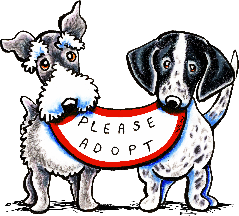                                            2643 Tumbleweed Dr. Lenoir, NC  28645                                                   Phone:      (828) 726-1510                                               Email:  adoptions@schnauzerrescueofthecarolinas.org Full Name:Date:LastFirstM.I.Address:Street AddressApartment/Unit #CityStateZIP CodePhone (       )Cell:                  Home:                  Work:EmailDate of BirthDriver License No.:DOL STATE :Date you can begin to fosterAre you prepared to take a male or female?YESNOIf no, which do you require.MALEFEMALEHave you ever fostered for another Rescue Organization?YESNOIf yes, which one and when?Do you work from home during the daytime?YESNOIf not how many hours would the dog be alone?Please tell us about your experience with Schnauzers:TYPE OF HOMEFENCING & TYPE:From:To:DO YOU OWN THIS HOME OR RENT?OWNRENTIF RENT:Please provide agreement that you may have pets & # of themHow often do you walk your pets during the day?:What do you do for their potty breaks when you are not there? :Do any of your pets have medical concerns?If Yes, what type of medical issue?Do you have a regular vet who is reasonably  priced who sees your pets?YESNOName and phone number please:Vet address:Address: How many people live in your residence?Name & Relationship:Name & Relationship:AgeDo they have experience with canine (rescue dogs)?Do they have experience with canine (rescue dogs)?AgeDo they have experience with canine (rescue dogs)?Do they have experience with canine (rescue dogs)?AgeDo they have experience with canine (rescue dogs)?Do they have experience with canine (rescue dogs)?Do you have other animals in the home?YESNOIf Yes what kind, age, and how many?(1)(2)(3)Will the fostered dog ever be outdoors unattended?  Do you agree to not place the foster animal with anyone other than one that is pre-approved by SRC?Do you agree to not place the foster animal with anyone other than one that is pre-approved by SRC?Do you agree to not place the foster animal with anyone other than one that is pre-approved by SRC?Do you agree to not place the foster animal with anyone other than one that is pre-approved by SRC?Do you agree to pay veterinarian bills for procedures you have requested that are not approved by SRC?Do you agree to notify SRC immediately if any destructive behavior is noticed?If you choose to work with the dog on its destructive behavior, or otherwise provide obedience training, do you agree to hold SRC harmless from any damages to your home that may occur due to fostering the animalIf you choose to work with the dog on its destructive behavior, or otherwise provide obedience training, do you agree to hold SRC harmless from any damages to your home that may occur due to fostering the animalIf you choose to work with the dog on its destructive behavior, or otherwise provide obedience training, do you agree to hold SRC harmless from any damages to your home that may occur due to fostering the animalIf you choose to work with the dog on its destructive behavior, or otherwise provide obedience training, do you agree to hold SRC harmless from any damages to your home that may occur due to fostering the animalDo you agree to hold SRC harmless from infections and diseases to your pet(s) that are spread due to (a) you not keeping the fostered pet separated in the home, and (b) your pet not having adequate preventative health measures taken to protect it?If not already done, pleaseScan a photo of yourDriver License and send it with this application.  You may use  this section for any further info you would like SRC to know about you:Signature:Date:Signature:Date: